Goal: I can complete and submit assignments on time                  Name:_________________________Math Homework Week 5 Q 3 (#1): Remember to do IXL Math a few times a week!Monday:Tuesday:Wednesday:Thursday:Friday:Ms.chris@academyoflit.org                       http://mschrisclassroom.weebly.com/Goal: I can complete and submit assignments on time                  Name:_________________________Math Homework Week 5 Q3 (#2) Remember to do IXL Math a few times a week!Monday:Tuesday:Wednesday:Thursday:Friday:Ms.chris@academyoflit.org                         http://mschrisclassroom.weebly.com/Show this number three different ways:  19						Circle the number that is more..45	  62       b. 35      17     c. 73     99      d.  83  	92Write the tens and ones in the following numbers: 13 = _________ten  __________ ones                	68= ___________tens _____________ones35 = _________tens  __________ ones                	27= ___________tens _____________onesWrite the numbers from the tens and ones:4 tens and 8 ones =_________________   	8 tens and 6 ones=________________7 tens and 1 one =_________________   	3 tens and 9 ones=________________27 = _____________ tens and _______________ onesWrite the number that is ten more: You can use number grid on back to help.88 _____________                    	32 _____________                         	25_______________Write the number that is ten less:________________ 16              	________________ 96            	________________50Write a math number story using addition and subtraction (taking away).   Be sure to include pictures, numbers, and words. Be sure to include a math equation.  You can use the back if you need too!Number Destinations pg. 1         =    Hundred       =  Ten         = One  Using illustrations for 100’s, 10’s, 1’s to help you, Subtract the  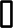 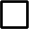 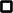 following numbers.  33                            52                        66- 13                         - 11                      - 23                      73                            68                        37- 31                         - 21                       -32Number Destinations pg. 2Use <, >, = to compare the following numbers. Use your number grid if needed.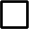 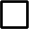   9+5        15-1        13- 6 	    12 + 8               9+3       10-2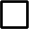 13-3         10+3         18-7	       10+1               17-9	     4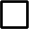 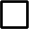 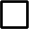 IXL Math!